Uczymy się nowej piosenki Zbudź się misiu 1. Przyszła wiosna do niedźwiedzia: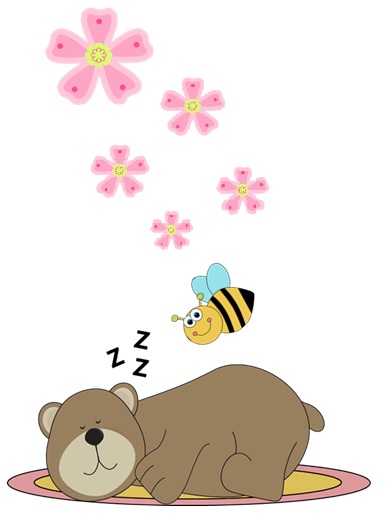 - zbudź się misiu, zbudź!Pogłaskała słonkiem,
dzyń, dzyń leśnym dzwonkiem.
Zbudź się misiu, zbudź się misiu,
a on śpi i już!2. Przyszła wiosna do niedźwiedzia:- zbudź się misiu, zbudź.Burzą grała, grzmiała,
gromem zahuczała.
Zbudź się misiu, zbudź się misiu,
a on śpi i już!3. Nadleciała pszczółka mała:- zbudź się misiu, zbudź.Bzyku, bzyk do ucha, 
widział kto leniucha!
Ledwie pszczółka bzyk, bzyknęła
niedźwiedź krzyknął - MIÓD!https://www.youtube.com/watch?v=Fjj9wt44BO8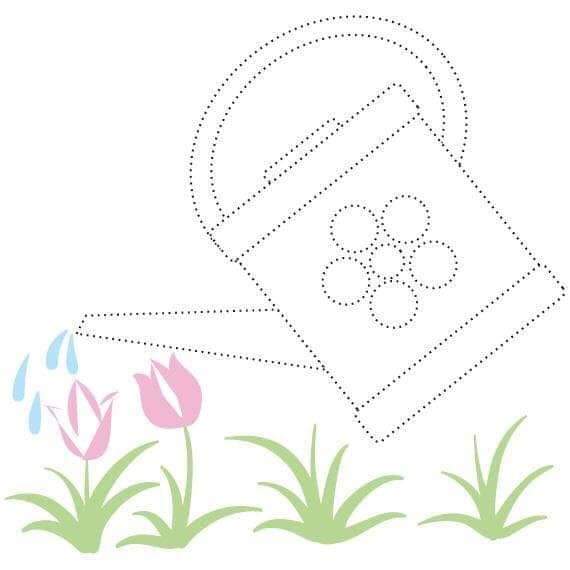 Obrazek z konewką można pokolorować a starsze dzieci z pomocą rodziców mogą również połączyć kropki kredką lub ołówkiem.Zachęcamy by puszczać dzieciom w wolnej chwili piosenki. Dzieci oswajają się z melodią, ćwiczą zapamiętywanie słów i uczą się wrażliwości muzycznej. Miłego dnia 